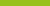 Practice Alert Quick Reference GuideLifestyle risk factorsLifestyle risk factors are ways in which people live  that can be harmful to their health.What types of lifestyle risks factors are there?People with disability are more likely to have poor physical and mental health and can be a direct effect or made worse by lifestyle risk factors. Lifestyle risk factors include: poor nutrition, lack of exercise, smoking, stress, loneliness and isolation.How can risk factors be reduced?Lifestyle risk factors can be reduced by eating healthier food, increasing exercise and connection with others, maintaining a healthy weight, reducing stress, alcohol consumption and stopping smoking.What other services can assist? Providers can support participants to access other services that can help them with lifestyle changes. For example: dietitians, counsellors, physiotherapists.Ongoing supportProviders should always support participants to make informed choices and encourage them to live a healthy life.Find out moreFor full details on this practice alert and the obligations for NDIS support workers, and access to other training and resources, please visit ndiscommission.gov.au/workerresources